Додаток 1до орієнтовного плану підвищення кваліфікації педагогічних працівників на 2021 рікЗамовленняна курси підвищення кваліфікації педагогічних працівниківЛіцею «Галицький» Львівської міської ради (при Комунальному закладі  Львівської обласної ради «Львівський обласний інститут післядипломної педагогічної освіти», які будуть атестуватися у 2022 році Додаток 2до орієнтовного плану підвищення кваліфікації педагогічних працівників на 2021 рікЗамовленняна курси підвищення кваліфікації педагогічних працівниківЛіцею «Галицький» Львівської міської радипри Комунальному закладі  Львівської обласної ради «Львівський обласний інститут післядипломної педагогічної освіти», які будуть атестуватися у 2023 році                                                                                                                                                                                                                                                        Додаток 3до орієнтовного плану підвищення кваліфікації педагогічних працівників на 2021 рікЗамовленняна курси підвищення кваліфікації педагогічних працівниківЛіцею «Галицький» Львівської міської радипри Комунальному закладі  Львівської обласної ради «Львівський обласний інститут післядипломної педагогічної освіти», які будуть атестуватися у 2024, 2025, 2026 роках Додаток 4до орієнтовного плану підвищення кваліфікації педагогічних працівників на 2021 рікЗамовленняна курси підвищення кваліфікації педагогічних працівниківЛіцею «Галицький» Львівської міської радипри Центрі професійного розвитку педагогічних працівників м. Львова, які будуть атестуватися у 2024 році Додаток 5до річного плану підвищення кваліфікації педагогічних працівників на 2021 рікЗамовленняна курси підвищення кваліфікації педагогічних працівниківЛіцею «Галицький» Львівської міської радипри Центрі професійного розвитку педагогічних працівників м. Львова, які будуть атестуватися у 2025 році Додаток 6до річного плану підвищення кваліфікації педагогічних працівників на 2021 рікЗамовленняна курси підвищення кваліфікації педагогічних працівниківЛіцею «Галицький» Львівської міської радипри Центрі професійного розвитку педагогічних працівників м. Львова,які будуть атестуватися у 2026 році № з/пПрізвищеІм'яПо батьковіАдміністративна одиницяПовна назва закладу освітиНазва посади або предметаФорма навчання (очна, дистанційна, очно-дистанційна)З відривом від виробництва/ без відриву від виробництваКваліфікаційна категорія1Андрійчук ЯринаІгорівнам. ЛьвівЛіцей «Галицький» ЛМРВчитель музичногомистецтвадистанційнабез відриву від виробництваспеціаліст2ВербинськаОленаСтепанівнам. ЛьвівЛіцей «Галицький» ЛМРЗаступник директора, дистанційнабез відриву від виробництвавища3ХорнякТетянаАндріївнам. ЛьвівЛіцей «Галицький» ЛМРВчитель географіїдистанційнабез відриву від виробництвавища4БілаНадіяБогданівнам. ЛьвівЛіцей «Галицький» ЛМРВчитель української мови та літературидистанційнабез відриву від виробництвавища5ТрикуленкоТетянаОлександрівнам. ЛьвівЛіцей «Галицький» ЛМРВчитель образотворчого мистецтвадистанційнабез відриву від виробництвавища6БуркоГалинаВолодимирівнам. ЛьвівЛіцей «Галицький» ЛМРВчитель української мови та літературидистанційнабез відриву від виробництвавища7СинишинЛіліяЛюбомирівнам. ЛьвівЛіцей «Галицький» ЛМРВчитель української мови та літературидистанційнабез відриву від виробництваперша№ з/пПрізвищеІм'яПо батьковіАдміністративна одиницяПовна назва закладу освітиНазва посади або предметаФорма навчання (дистанційна, очно-дистанційна)З відривом від виробництва/ без відриву від виробництваКваліфікаційна категорія1 Цура  Оксана Степанівна м. Львів Ліцей «Галицький» ЛМРДиректор дистанційнабез відриву від виробництвавища2ВербинськаОленаСтепанівнам. ЛьвівЛіцей «Галицький» ЛМРВчитель хімії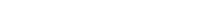 дистанційнабез відриву від виробництвавища3ПоповаОленаВалеріївнам. ЛьвівЛіцей «Галицький» ЛМРВчитель природознавствадистанційнабез відриву від виробництвавища4КецЛіліяМирославівнам. ЛьвівЛіцей «Галицький» ЛМРВчитель інформатикиочно-дистанційнаЗ відривом від виробництвавища5Позняк АннаГеннадіївнам. ЛьвівЛіцей «Галицький» ЛМРВчитель англійської мовидистанційнабез відриву від виробництвавища6Майорчак НадіяВолодимирівнам. ЛьвівЛіцей «Галицький» ЛМРВчитель інформатикидистанційнабез відриву від виробництвавища7Зюганов ЮрійІллічм. ЛьвівЛіцей «Галицький» ЛМРВчитель фізкультуридистанційнабез відриву від виробництвавища8СайкевичКатеринаАндріївнам. Львів	Ліцей «Галицький» ЛМРВчитель початкових класів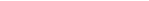 дистанційнабез відриву від виробництвадруга9Труш УлянаПетрівнам. Львів	Ліцей «Галицький» ЛМРВчитель початкових класівдистанційнабез відриву від виробництвадруга10Бондарук ЯринаЯрославівнам. ЛьвівЛіцей «Галицький» ЛМРВчитель початкових класівдистанційнабез відриву від виробництвадруга№ з /пПрізвищеІм'яПо батьковіАдміністративна одиницяПовна назва закладу освітиНомер теми ПКФорма навчання (очна, дистанційна, очно-дистанційна)З відривом від виробництва/ без відриву від виробництваРік атестаціїКваліфікаційна категорія1СлівінськаОлександра ПетрівнаВчитель початкових класів Ліцей «Галицький» ЛМР 2очно-дистанційнабез відриву від виробництва2025друга2ОленюкУлянаВалеріївнаЛьвівЛіцей “Галицький”9ОчнаБез відриву від виробництва2026спеціаліст№ з/пПрізвищеІм'яПо батьковіАдміністративна одиницяПовна назва закладу освітиПосада або предметНазва програми (тема)Кваліфікаційна категорія1 Цура  Оксана Степанівна м. Львів Ліцей «Галицький» ЛМРВчитель математики «Адаптація учнів 5 класу до навчання в основній школі» вища2Позняк АннаГеннадіївна м. Львів Ліцей «Галицький» ЛМРЗаступник директора«Менеджмент в освіті: секрети успішного управління на основі ефективного використання інноваційних педагогічних технологій»вища3Сало ІваннаКирилівна м. Львів Ліцей «Галицький» ЛМРвчитель української мови та літератури«Учитель та учень у світі змін»вища4Борак ІринаПетрівнам. ЛьвівЛіцей «Галицький» ЛМРвчитель англійської мови«Організація інклюзивного навчання у закладах освіти»вища5Повержук РоманіяРоманівнам. ЛьвівЛіцей «Галицький» ЛМРвчитель математики«Адаптація учнів 5 класу до навчання в основній школі»вища6Гончарук ІринаЄвгенівнам. ЛьвівЛіцей «Галицький» ЛМРвчитель біології«Додатки Google в діяльності вчителя. Використання онлайн-ресурсів для організації дистанційного навчання»вища7Шишук	АннаЯрославівнам. ЛьвівЛіцей «Галицький» ЛМРвчитель історії«Реалізація наскрізної змістової лінії «підприємливість та фінансова грамотність»перша8 Бондарук Галина  Олегівнам. ЛьвівЛіцей «Галицький» ЛМРвчитель початкових класів«Організація інклюзивного навчання у закладах освіти» вища9Зубкіна ОльгаЄвгенівнам. ЛьвівЛіцей «Галицький» ЛМРвиховательГПД«Додатки Google в діяльності вчителя. Використання онлайн-ресурсів для організації дистанційного навчання»перша10Дусан ІгорСтепановичм. ЛьвівЛіцей «Галицький» ЛМРвчитель початкових класів«Школа становлення сучасного педагога»спеціаліст11Хморук МартаМиколаївнам. ЛьвівЛіцей «Галицький» ЛМРвчитель початкових класів«Школа становлення сучасного педагога»спеціаліст№ з/пПрізвищеІм'яПо батьковіАдміністративна одиницяПовна назва закладу освітиПосада або предметНазва програми (тема)Кваліфікаційна категорія1Степура МаріяЛюбомирівнам. ЛьвівЛіцей «Галицький» ЛМРвчитель англійської мовиДодатки Google в діяльності вчителя. Використання онлайн-ресурсів для організації дистанційного навчання»вища2Захарова ОленаВасилівнам. ЛьвівЛіцей «Галицький» ЛМРвчитель зарубіжної літератури«Біблія крізь призму сучасності»вища3Кожом'якоКатеринаОлександрівнам. ЛьвівЛіцей «Галицький» ЛМРвчитель англійської мови«Маленькі кроки до великого успіху»спеціаліст4СкабІринаБогданівнам. ЛьвівЛіцей «Галицький» ЛМРвчитель німецької мови«Маленькі кроки до великого успіху»спеціаліст5.СуханчакХристинаАндріївнам. ЛьвівЛіцей «Галицький» ЛМРвчитель англійської мови«Маленькі кроки до великого успіху»спеціаліст6.КалинкаМаріяІгорівнам. ЛьвівЛіцей «Галицький» ЛМРвчитель фізичної культури«Інноваційно-педагогічні технології у фізичному вихованні школярів»спеціаліст№ з/пПрізвищеІм'яПо батьковіАдміністративна одиницяПовна назва закладу освітиПосада або предметНазва програми (тема)Кваліфікаційна категорія1Чишинська-Глібович Ліліана Ігорівна м. Львів	 Ліцей «Галицький» ЛМРвчительанглійської мови «Додатки Google в діяльності вчителя. Використання онлайн-ресурсів для організації дистанційного навчання» спеціаліст2ЛипкаНаталіяВолодимирівна м. Львів	 Ліцей «Галицький» ЛМРпрактичний психолог«Використання метафоричних асоціативних карт у психологічному консультуванні, корекції та тренінговій роботі»спеціаліст3ГалабурдаНаталія Ярославівна м. Львів	 Ліцей «Галицький» ЛМРвчитель німецької мови«Додатки Google в діяльності вчителя. Використання онлайн-ресурсів для організації дистанційного навчання»друга4Сіра ВіраСеменівна м. Львів	 Ліцей «Галицький» ЛМРвчитель фізики, астрономії«Фізичний освітній простір»вища5СтефураОльгаВасилівна м. Львів	 Ліцей «Галицький» ЛМРвчитель початкових класів«Організація інклюзивного навчання у закладах освіти»перша6Кравець ІринаТеодорівна м. Львів	 Ліцей «Галицький» ЛМРвчитель інформатики«Робототехніка в школі»вища